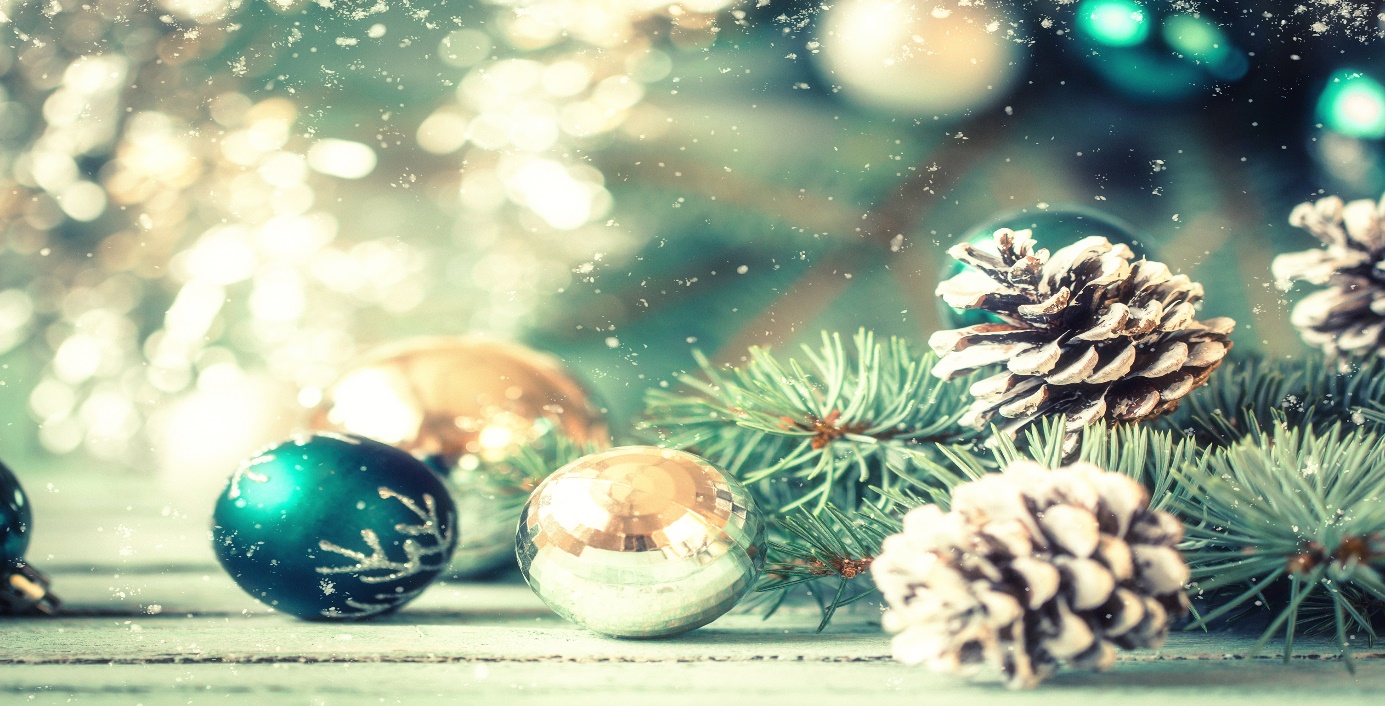 Zarząd Stowarzyszenia Absolwentów i Przyjaciół Liceum Ogólnokształcącego oraz
Dyrekcja Liceum Ogólnokształcącego
w Trzebnicy
serdecznie zapraszają wszystkich chętnych naXIV Otwarte Spotkanie Przedświąteczne,
które odbędzie się 09.12.2022 r. (piątek) o godz. 17:00w auli szkolnej przy ul. Wojska Polskiego 17
w Trzebnicy.W programie:koncert  kolęd  i  pastorałek w wykonaniu uczniów i absolwentów szkoły,kiermasz wyrobów rękodzielniczych 
oraz słodki poczęstunek w atmosferze zbliżających się Świąt Bożego Narodzenia.Dyrektor LO                                   		Prezes SAPLO   Magdalena Bielec–Janusiewicz      		   Małgorzata Kolińska   